КАДРОВЫЙ ПОТЕНЦИАЛ ПРОФЕССОРСКО-ПРЕПОДАВАТЕЛЬСКОГО СОСТАВА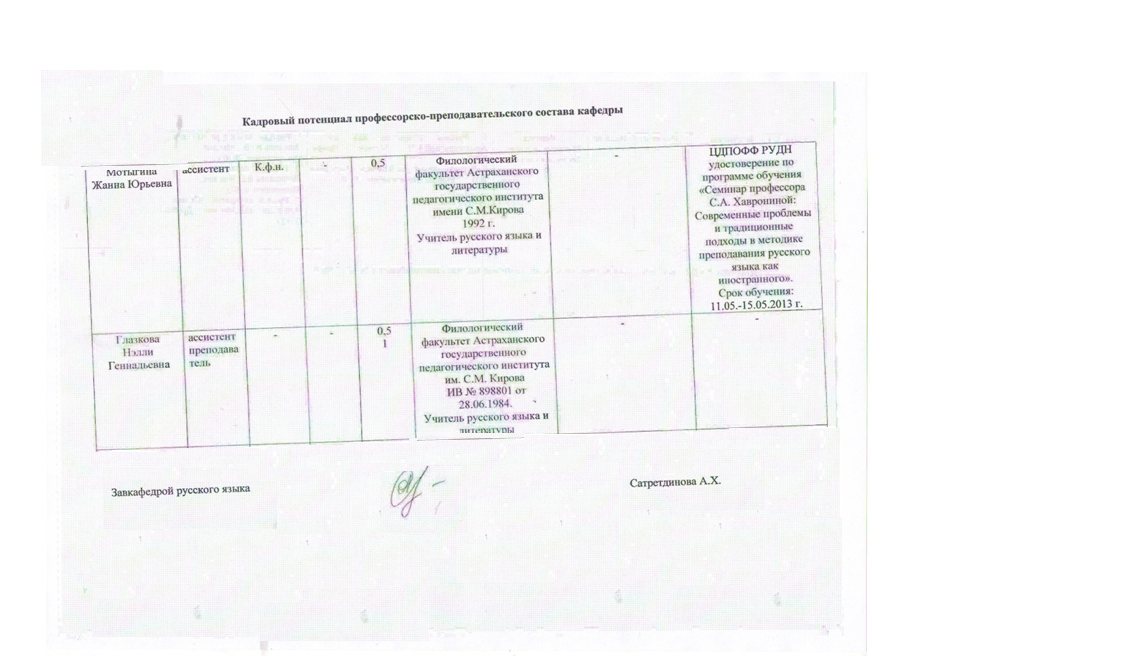 Ф.И.О.преподавателяДолжностьУченая степеньУченое званиеЗанимаем.штатн. ед.Образование,квалификацияПослевузовскоеобразованиеПовышениеквалификации, циклСатретдинова Альфия Хамитовназаведующий кафедройк.ф.н.Доцент1Филологический факультет Астраханского государственного педагогического института имени С.М.Кирова, диплом ЦВ № 540501 от 17.06.1995.Учитель литературы, русского и английского языковАстраханскийгосударственный университет,диплом кандидата филологических наукКТ №133190от 15.10.2004 г.НП ВПО «Институт международных социально-гуманитарных связей» диплом о профессиональной переподготовке «Государственное и муниципальное управление» Срок обучения: 27.11.2014 -  6.02.2015 г.ГОУ ВПО АГУ. Удостоверение по программе обучения: «Основы педагогики и психологии». Срок обучения: 12.05-22.05. 2009 г.ГБОУ ВПО РУДНудостоверение по программе обучения «Лингводидактическое тестирование».Срок обучения:                       25.01-02.02 2012 г.Джулдузбаева Зульфия Жулдузбаевнастарший преподаватель--0,5Филологический факультет Астраханского государственного педагогического института АВС 0614492 от 24.06.1997.Учитель русского языка и литературыМетодист по воспитательной работе по специальности «Филология» с дополнительной специальностью «Методика воспитательной работы»НОУ ВПО «Институт бизнеса, психологии и управления», диплом о профессиональной переподготовке ПП-II № 084732 по программе «Педагогическая психология» Сроки обучения: 16.01.2012 – 25.05.2012ЦДПОФФ РУДН удостоверение по программе обучения «Семинар профессора С.А. Хаврониной: Современные проблемы и традиционные подходы в методике преподавания русского языка как иностранного».Срок обучения:                             11.05.-15.05.2013 г.Самохина                   Галина                         Адрияновнастаршийпреподаватель--1Филологический факультет Астраханского государственного педагогического института имени С.М.Кирова, диплом ЗВ № 609330 от 16.07.1981.Учитель русского языка и литературыМГУ им. М.В. Ломоносова Диплом о переподготовке ДВП № 057273 по психолого-социологическому направлению. Квалификация психолог-социолог. Сроки обучения: сентябрь 1993 – 2 июля 1994 гг.УДН имени Патриса Лумумбы. Удостоверение по программе обучения: Факультет повышения квалификации преподавателей русского языка. Срок обучения: 20.02.85-05.06. 85 г.Всесоюзное общество «Знание» Московский политехнический музей.Диплом по программе обучения: “Факультет новых методов и средств обучения”ФГОУ ВПО АГУ Удостоверение по программе обучения «Основы педагогики и психологии». Срок обучения:2014 г.Травинская                  Наталия                   Михайловнастаршийпреподавательпреподаватель--10,5Филологический факультет Астраханского государственного педагогического института имени С.М.Кирова ЗВ № 609254 от 26.06.1981.Учитель русского языка и литературы средней школыУДН имени Патриса Лумумбы. Удостоверение по программе обучения: «Активизация воспитательной работы на занятиях по русскому языку». Срок обучения: 20.02.85-05.06. 85 г.УДН имени Патриса Лумумбы. Удостоверениепо программе обучения: Лингвострановедение на занятиях по русскому языку». Срок обучения: 10.02.90-25.05.90 г. ФГОУ ВПО АГУ Удостоверение по программе обучения «Основы педагогики и психологии». Срок обучения: 2014 г.Одишелашвили Инеса                            Рафаеловнастаршийпреподавательассистент--10,5Филологический факультетТбилисского Государственного университета им. Ивана Джавахишвили А № 10333 июнь 1999.Филолог, преподаватель русского языка и литературы-ГОУ ВПО АГУ. Удостоверение по программе обучения: «Основы педагогики и психологии». Срок обучения: 12.05-22.05. 2009 г.ЦДПОФФ РУДН. Удостоверение по программе обучения: «Семинар профессора С.А. Хаврониной: Современные проблемы и традиционные подходы в методике преподавания русского языка как иностранного».                        Срок обучения: 11.05.-15.05.2013 г.Матюшкова Анна Иванованапреподаватель--0,5Филологический факультетАстраханского государственного университета ВМА 0027501 от 23.06.2005.Магистр  филологического образования по направлению «Филологическое образование»АГУ ФДПО Диплом о профессиональной переподготовке ПП № 443734 по программе «Психология» Срок обучения: 23.10.2003 – 26.005.2004 гг.ЦДПОФФ РУДН. Удостоверение по программе обучения: «Семинар профессора С.А. Хаврониной: Современные проблемы и традиционные подходы в методике преподавания русского языка как иностранного». Срок обучения: 11.05.13-15.05.13 г.Гагарина Елена Юрьевнастарший преподавательК.ф.н.-0,5Факультет межкультурных коммуникацийЮжно-Российского гуманитарного института г. Ростов-на-Дону ВСГ 0622792 от 26.05.2007.Филолог по специальности «Филология»-ГОУ ВПО АГУ Удостоверение по программе обучения: «Основы педагогики и психологии”.                            Срок обучения:                    14.04-30.042009 год.ФГБОУ ВПО «Санкт- Петербургский государственный политехнический университет». Сертификат по программе обучения:     ” Подготовка и выдача Общеевропейского приложения к диплому”.Беззубикова    Марина                          Валерьевнадоцентк.ф.н.доцент0,5 Филологический факультет Астраханского государственного педагогического университета АВС 0614541 от 24.06.1997.Учитель русского языка, литературы и основ классической филологииАстраханскийгосударственный университет,диплом кандидата филологических наукДКН №120156от 15.10.2010 г.ЦДПОФФ РУДН. Удостоверение по программе обучения: Семинар профессора С.А. Хаврониной: Современные проблемы и традиционные подходы в методике преподавания русского языка как иностранного».                      Срок обучения:       11.05.13-15.05.13 г.ФПКП РКИ РУДН. Сертификат по программе обучения: «Инновационные подходы к преподаванию русского языка как неродного   в условиях полиэтнической образовательной среды и внедрения ФГОС ОО». Срок обучения: 24 февраля - 28 февраля 2014 г.Кинжигалиева Жанна                         Эркиновнаассистент--1Филологический факультетАстраханского государственного университетаОК № 10313 от 15.06.2012.Учитель русского языка, литературы по специальности «Русский язык и литература»-ЦДПОФФ РУДН удостоверение по программе обучения «Семинар профессора С.А. Хаврониной: Современные проблемы и традиционные подходы в методике преподавания русского языка как иностранного».Срок обучения:                              11.05.-15.05.2013 г.Филатова                      Наталья                          АндреевнадоцентассистентК.ф.н.-0,50,5Филологический факультет Астраханского государственного педагогического института ДВС 0658394 от 24.06.2000.Учитель русского языка, литературы и культурологии по специальности «Филология» с дополнительной специальностью «Культурология».Астраханскийгосударственный университет,диплом кандидата филологических наукДКН №179066от 25.02.2013 г.ЦДПОФФ РУДН удостоверение по программе обучения «Семинар профессора С.А. Хаврониной: Современные проблемы и традиционные подходы в методике преподавания русского языка как иностранного».Срок обучения:                       11.05.-15.05.2013 г.Юсупалиева Лилия                       Нажиповнаассистент--1Филологический факультетАстраханского государственного университетаК № 91317 от 11.06.2011Учитель русского языка и литературы по специальности «Русский язык и литература»Магистр по направлению подготовки Педагогическое образованиеГОУ ВПО АГУ  Диплом о профессиональной переподготовке ПП-З № 012218 по программе «Английский язык» Срок обучения: 24.09.2008 – 16.05.2011 гг.ЦДПОФФ РУДН удостоверение по программе обучения «Семинар профессора С.А. Хаврониной: Современные проблемы и традиционные подходы в методике преподавания русского языка как иностранного».Срок обучения:                    11.05.-15.05.2013 г.